                    Oklahoma 3NW District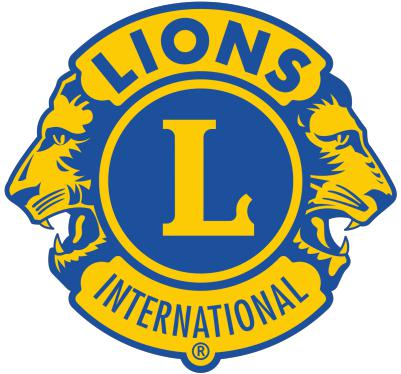     Carobelle Carson Women in LionsNOMINATION FORMApplicant: This completed nomination form must be returned to the District Governor no later than Monday, January 1, 2024. Please email completed form to admn.ok.district3nw.lions@gmail.comEligibility: Nominee must be in good standing with her club.This is a distinctive award to recognize women in Lions. This award honors Past Council Chair Carobelle Carson who was one of the first female District Governors in Oklahoma. She was a shining example to other women and encourage Lions leadership and protocol. Each year, Oklahoma Lions honor a woman in her name who has advanced the development and progress of Women in Lionism in a tangible and meaningful way. She should be active in her club, she should show leadership, kindness, and is willing to step up with need to further the goals of Oklahoma Lions. She should be someone who knows the importance of the role of women and is willing to guide other women to grow in their service as a Lion. This award will be given during the NW District Convention. NOMINEE’S INFORMATIONFIRST NAME		FIRST NAME					   LAST NAMESTREET ADDRESS		CITY			STATE   /   /    		     PHONE NUMBER		EMAIL                                Nominating Club:                                                      Nominee in Good Standing:                REASON FOR NOMINATIONIn 350 words or less, briefly describe the reason for nomination.